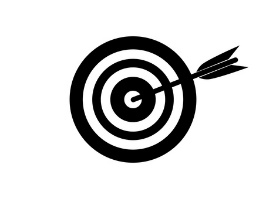 「長野高校弓道班の歩み」を作成します。歴代OB・OGの皆様のご協力をお願いします。2022年夏、弓道班の現役生達がインターハイにおいて、男子団体及び女子団体に長野県の代表としてアベック出場を果たしました。この快挙を祝して、1959年からスタートした弓道班64年の歩みをCDと冊子でまとめます。　　　つきましては、歴代班員の皆様から、それぞれの学年の活動に関する記事や写真を投稿していただき内容を充実させていきたいと思います。　歩みのページ構成案・投稿記事例・購入申込み案内およびインターハイ出場経過については、長野高校弓道班同窓会のブログhttps://naganokoukoukyudohan.blogspot.comからご確認ください。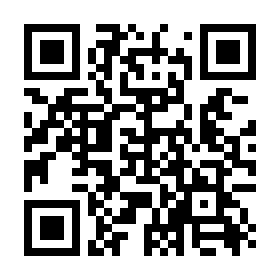 　どうぞ、ご協力をよろしくお願いいたします。弓道班同窓会事務局　32回生　柳澤幸弥